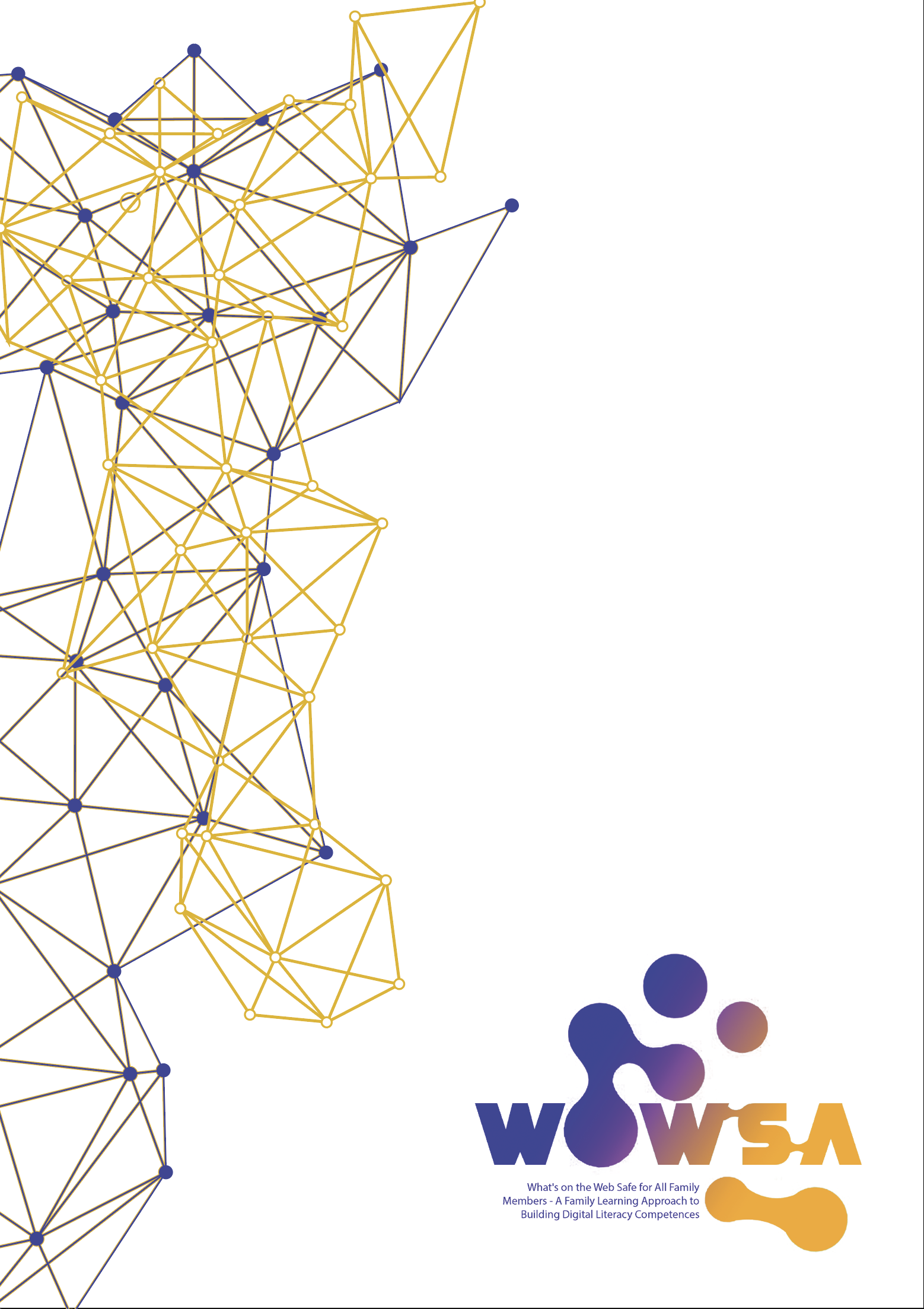 Lesson Plan – Module 5Learning Outcomes The module 5 is divided in two workshops the first lasting 2 hours and 20 minutes and the second lasting 2 hours. The learning process of the module 5 is also counting on 4 hours of self-directed learning. Lesson Plan 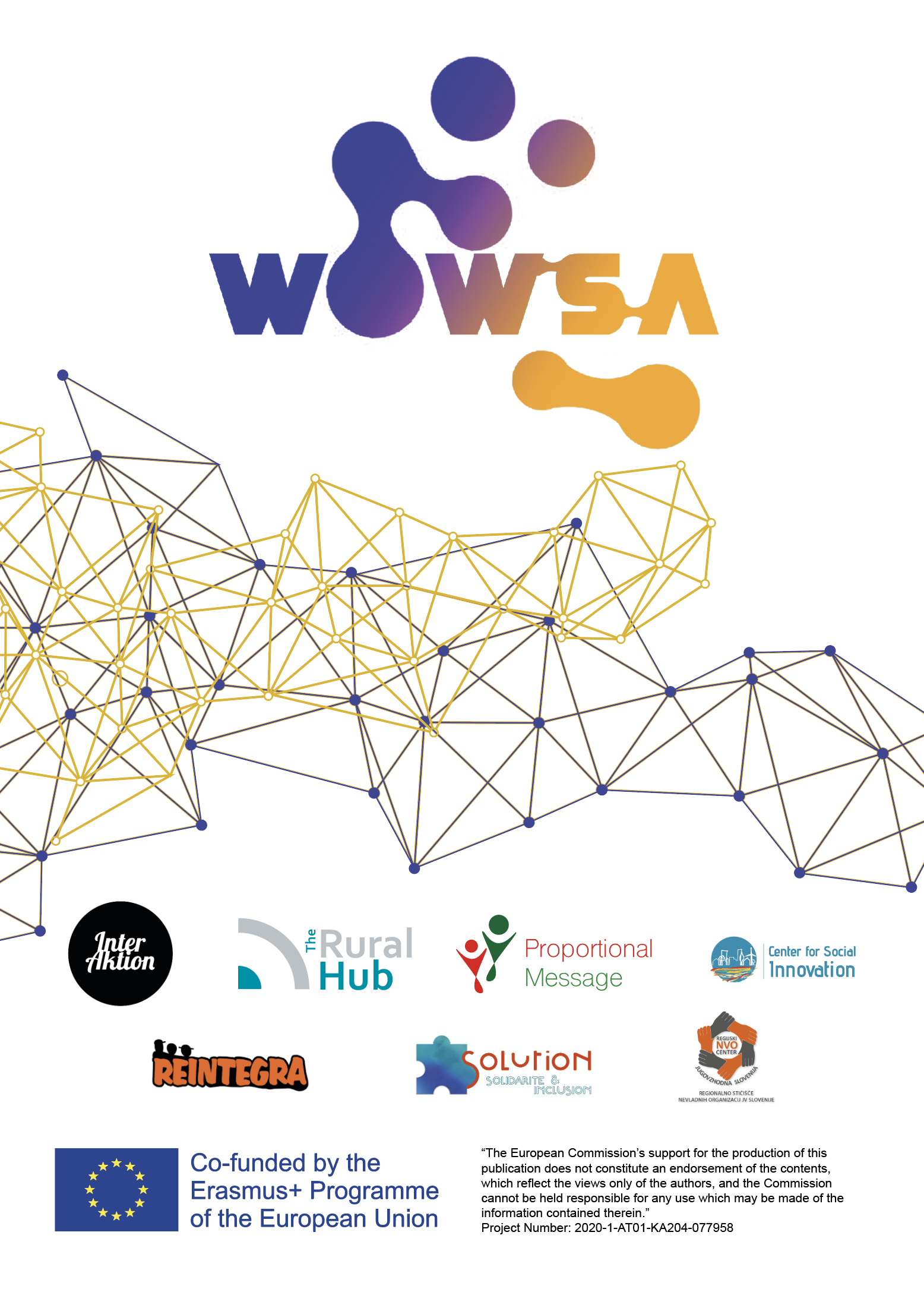 On successful completion of this Module, youth workers, trainers and youth leaders will be able to:KnowledgeSkillsAttitudesModule 5: Introduction to Social Media Platforms, Age Requirements & DemographicsUnderstanding the primary use of the addressed social media.Ability to navigate through the social media for several uses.Acknowledge that navigating a platform becomes easier with time. Module 5: Introduction to Social Media Platforms, Age Requirements & DemographicsKnowing the age requirements to become a user, create account, as well as the profile (demographics). Ability to identify the age requirements to join the platform and whether there is a specific demographic behind the use of the addressed social media. Recognise that age limitations should be adhered do. Module 5: Introduction to Social Media Platforms, Age Requirements & DemographicsKnowing the main threats one can come across while using the platform.Ability to identify threats (exposure to conspiracy theories, adult content) and be able to contain exposure to them.Be confident in the fact that you are aware of the main threats one can experience while navigating social media and in your ability to address them.Content- DescriptionInstruction MethodTime DurationMaterials/ Equipment RequiredAdvice/ Tips for Educators to Deliver to ParticipantsAssessment/ EvaluationFurther Reading/ Link to Resources IntroductionWelcome the participants. They all should know each other at this time but you can launch a presentation round, starting with yourself, announcing your first name and your occupation/any relevant information about yourself. Then, introduce the topic of this module: know social media and their age/demographics requirements. You can ask the participants about the social media they know about. Write on the Paperboard the listed media. 15mnPaperboardMarkersThe introductory moment should be as friendly as possible. All participants should feel that they will spend a great time so… smile a lot! N/AN/AModule 5 – Workshop 1 Then, go through the PPT presentation of the workshop 1 “Introduction to Social Media Platforms, Age Requirements & Demographics (1)”. 5 social media are presentedYouTubeSnapChatTikTokInstagramRobloxPresentation of YouTube (10mn)Go through the YouTube section of the PPT. Remember to take your time and allow participants to ask questions. Activity about YouTube (10mn)Ask the participant to go to the YouTube page, log in (or create an account if necessary) and activate the restricted mode.Then ask the participants to check YouTube Kids. Presentation of Snapchat (10mn)Go through the Snapchat section of the PPT. Remember to take your time and allow participants to ask questions. Snapchat video (10mn)https://www.youtube.com/watch?v=Lmai39mJY-E&ab_channel=TechInsiderTechInsider After the video, launch a 5mn discussion with the parents and write the key words of the outcomes of the discussion. Do parents feel comfortable with it? Do they use it themselves? Do they worry about it? Presentation of TikTok (10mn)Go through the TikTok section of the PPT. Remember to take your time and allow participants to ask questions. Tiktok video (10mn)https://www.youtube.com/watch?v=SIBHG734-Mo&t=167s&ab_channel=InfluencerMarketingHub After the video, launch a 5mn discussion with the parents and write the key words of the outcomes of the discussion. Do parents feel comfortable with it? Do they use it themselves? Do they worry about it? Presentation of Instagram (10mn)Go through the Instagram section of the PPT. Remember to take your time and allow participants to ask questions.Instagram video (10mn)https://www.youtube.com/watch?v=7CC1H7E9m0I&ab_channel=RobertWimerRobertWimer The video is exploring one of the main feature in Instagram: hashtagsThen, launch a discussion with the parents about Instagram: do they use it themselves? Are they more comfortable with this social network because they know how to use it?Activity (15mn)Brainstorm with the group to create the best hashtag for the WOWSA project’s group and create it. Do a group picture and post it on an Instagram account (use your personal one or create one dedicated to the project). Discuss whether you want a public or a private group. Roblox (10 minutes)Go through the Roblox section of the PPT. Remember to take your time and allow participants to ask questions.Roblox activity (10 minutes)Display the following video to the group of participants:https://www.youtube.com/watch?v=YU2pLJiptzA&ab_channel=IAmYourTargetDemographic Then discuss with the group asking the following questions:How is Roblox different from other social media?Would you feel comfortable letting your children play with it?What are the main advantages of the network?Can you identify potential risks? How to cope with them? Wrapping-Up (10mn)Finally, ask the parents what they have learnt today and if they feel more acquainted with the platforms you have presented. Introduce the second part of the workshop telling them that you will focus on new social networks next time. 80mn15mn10mn10mnPC/Laptop for the tutorProjectorScreen (optional)1PC/Laptop per participantInternet connectionPPT Module 5 Workshop 1Paper and pen for participants to take notesSmartphone and Instagram accountKeep the PPT presentation as dynamic as possible. Ask the group often if they have question. If one of the participant does not want to appear on the picture, that is fine. Make sure that your group is aware of it.N/AModule 5 – Workshop 2 Welcome Welcome the participants, explain the main learning outcomes of the previous workshop (information and demographics of YouTube, SnapChat, TikTok and Instagram) and ask the participants if they have any question. Then introduce the second workshop. Explain to the group that this workshop will be conducted in the same format as the previous one unless that, since it will target less famous social media, we will start with an explaining video and then go through PPT presentationThen, go through the PPT presentation of the workshop 2 “Introduction to Social Media Platforms, Age Requirements & Demographics (2)”. 4 social media are presentedKikAskfmWhatsAppTwitchAfter the presentation of a social media, have a break and go to the corresponding activity. KIK video presentation (10mn)https://www.youtube.com/watch?v=x8m4oZgwZ30&ab_channel=TEDxTalksTEDxTalksValid%C3%A9 Show the video and let the group interact. What added value has KIK? How is it different from other social networks?Presentation of KIK (10mn)Display the PPT presentation and go through the slides dedicated to KIK. Presentation of Ask.fm (10mn)Display the PPT presentation and go through the slides dedicated to Ask.fm. Video about cyberbullying (15mn)https://www.youtube.com/watch?v=Ps3Cefys0Kc Show the video and launch the discussion with parents. Take notes on a paperboard. Presentation of WhatsApp (10mn)Display the PPT presentation and go through the slides dedicated to WhatsApp. Video about WhatsApp secret features (10mn)https://www.youtube.com/watch?v=JWbSs-XK5Fc&ab_channel=BRIGHTSIDEBRIGHTSIDE Engage the conversation with the group. Do they learn something?Twitch video presentation (10mn)Start the following video at 1:08https://www.youtube.com/watch?v=BmqJJuI1dYk&ab_channel=CarlaMarie%26AnthonyCarlaMarie%26Anthony Twitch presentation (10mn)Display the PPT presentation and go through the slides dedicated to Twitch.  10mn85mnN/ALaptopProjectorScreen (optional)Internet connectionPPT Workshop 2Paper and pen for participants to take notesPaperboardMarkersN/AKeep the PPT presentation as dynamic as possible. Ask the group often if they have question. N/AN/Ahttps://safety.ask.fm/ask-fm-safety-guide-for-schools-educators/ Conclusion Wrap up the session by asking the participants their feedback about these two workshops. Guide the discussion towards threats on social media. Note parents’ main concerns on the paperboard and make sure that the following terms appear:CyberbullyingIdentity theft Fake news and information disorderScamsChild abuseThen, guide the discussion towards ways to protect your child/relative with privacy settings and parents control. End the session telling the group that they will find several useful resources in the self directed material and that all the mentioned topics will be further addressed in the module 6. 25mnPaperboard Markers